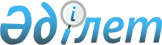 "2024-2026 жылдарға арналған Қызыл суат ауылдық округінің бюджеті туралы"Ақмола облысы Целиноград аудандық мәслихатының 2023 жылғы 26 желтоқсандағы № 123/16-8 шешімі.
      Қазақстан Республикасының Бюджет кодексінің 9-1 бабының 2 тармағына, "Қазақстан Республикасындағы жергілікті мемлекеттік басқару және өзін-өзі басқару туралы" Қазақстан Республикасы Заңының 6 бабы 1 тармағы 1) тармақшасына сәйкес Целиноград аудандық мәслихаты ШЕШІМ ҚАБЫЛДАДЫ:
      1. 2024-2026 жылдарға арналған Қызыл суат ауылдық округінің бюджеті тиісінше 1, 2 және 3 қосымшаларға сәйкес, соның ішінде 2024 жылға келесі көлемдерде бекітілсін:
      1) кірістер – 45 556,0 мың теңге, соның ішінде:
      салықтық түсімдер – 14 425,0 мың теңге;
      негізгі капиталды сатудан түсетін түсімдер – 31 131,0 мың теңге;
      2) шығындар – 91 356,1 мың теңге;
      3) қаржы активтерімен операциялар бойынша сальдо – 0,0 мың теңге;
      4) бюджет тапшылығы (профициті) – -45 800,1 мың теңге;
      5) бюджет тапшылығын қаржыландыру (профицитін пайдалану) – 45 800,1 мың теңге;
      бюджет қаражатының пайдаланылатын қалдықтары – 45 800,1 мың теңге.
      Ескерту. 1-тармақ жаңа редакцияда - Ақмола облысы Целиноград аудандық мәслихатының 24.05.2024 № 168/22-8 (01.01.2024 бастап қолданысқа енгізіледі) шешімімен


      2. Осы шешім 2024 жылғы 1 қаңтардан бастап қолданысқа енгізіледі.
      "КЕЛІСІЛДІ" Қызыл суат ауылдық округінің 2024 жылға арналған бюджеті
      Ескерту. 1-қосымша жаңа редакцияда - Ақмола облысы Целиноград аудандық мәслихатының 24.05.2024 № 168/22-8 (01.01.2024 бастап қолданысқа енгізіледі) шешімімен Қызыл суат ауылдық округінің 2025 жылға арналған бюджеті Қызыл суат ауылдық округінің 2026 жылға арналған бюджеті
					© 2012. Қазақстан Республикасы Әділет министрлігінің «Қазақстан Республикасының Заңнама және құқықтық ақпарат институты» ШЖҚ РМК
				
      Целиноград аудандық мәслихатыныңтөрағасы

Л.Конарбаева

      Целиноград ауданының әкімі

Б.Оспанбеков

      2023 жылғы 26 желтоқсан

      "Целиноград ауданыныңэкономика және қаржы бөлімі"мемлекеттік мекемесініңбасшысы

Б.Куликенов

      2023 жылғы 26 желтоқсан
Целиноград аудандық
мәслихатының
2023 жылғы 26 желтоқсандағы
№ 123/16-8 шешіміне
1-қосымша
Санаты
Санаты
Санаты
Санаты
Сома,
мың теңге
Сыныбы
Сыныбы
Сыныбы
Сома,
мың теңге
Кіші сыныбы
Кіші сыныбы
Сома,
мың теңге
Атауы
Сома,
мың теңге
1
2
3
4
5
I. Кірістер
45 556,0
1
Салықтық түсімдер
14 425,0
01
Табыс салығы
5 000,0
2
Жеке табыс салығы
5 000,0
04
Меншiкке салынатын салықтар
9 425,0
1
Мүлiкке салынатын салықтар
2 375,0
3
Жер салығы
100,0
4
Көлiк құралдарына салынатын салық
6 950,0
3
Негізгі капиталды сатудан түсетін түсімдер
31 131,0
03
Жердi және материалдық емес активтердi сату
31 131,0
1
Жерді сату
31 131,0
Функционалдық топ
Функционалдық топ
Функционалдық топ
Функционалдық топ
Сома,
мың тенге
Бюджеттік бағдарламалардың әкімшісі
Бюджеттік бағдарламалардың әкімшісі
Бюджеттік бағдарламалардың әкімшісі
Сома,
мың тенге
Бағдарлама
Бағдарлама
Сома,
мың тенге
Атауы
Сома,
мың тенге
1
2
3
4
5
II. Шығындар
91 356,1
01
Жалпы сипаттағы мемлекеттiк қызметтер
30 456,0
124
Аудандық маңызы бар қала, ауыл, кент, ауылдық округ әкімінің аппараты
30 456,0
001
Аудандық маңызы бар қала, ауыл, кент, ауылдық округ әкімінің қызметін қамтамасыз ету жөніндегі қызметтер
29 556,0
022
Мемлекеттік органның күрделі шығыстары
900,0
07
Тұрғын үй-коммуналдық шаруашылық
20 850,0
124
Аудандық маңызы бар қала, ауыл, кент, ауылдық округ әкімінің аппараты
20 850,0
008
Елді мекендердегі көшелерді жарықтандыру
1 000,0
011
Елді мекендерді абаттандыру мен көгалдандыру
19 850,0
12
Көлiк және коммуникация
40 000,0
124
Аудандық маңызы бар қала, ауыл, кент, ауылдық округ әкімінің аппараты
40 000,0
013
Аудандық маңызы бар қалаларда, ауылдарда, кенттерде, ауылдық округтерде автомобиль жолдарының жұмыс істеуін қамтамасыз ету
40 000,0
15
Трансферттер
50,1
124
Аудандық маңызы бар қала, ауыл, кент, ауылдық округ әкімінің аппараты
50,1
048
Пайдаланылмаған (толық пайдаланылмаған) нысаналы трансферттерді қайтару
50,1
III. Таза бюджеттік кредиттеу
0,0
IV. Қаржы активтерімен операциялар бойынша сальдо 
0,0
V. Бюджет тапшылығы (профициті) 
-45 800,1
VI. Бюджет тапшылығын қаржыландыру (профицитін пайдалану)
45 800,1
8
Бюджет қаражатының пайдаланылатын қалдықтары
45 800,1
01
Бюджет қаражаты қалдықтары
45 800,1
1
Бюджет қаражатының бос қалдықтары
45 800,1Целиноград аудандық
мәслихатының
2023 жылғы 26 желтоқсандағы
№ 123/16-8 шешіміне
2-қосымша
Санаты
Санаты
Санаты
Санаты
Сома,
мың теңге
Сыныбы
Сыныбы
Сыныбы
Сома,
мың теңге
Кіші сыныбы
Кіші сыныбы
Сома,
мың теңге
Атауы
Сома,
мың теңге 1 2 3 4 5
I. Кірістер
45 556,0
1
Салықтық түсімдер
14 425,0
01
Табыс салығы
5 000,0
2
Жеке табыс салығы
5 000,0
04
Меншiкке салынатын салықтар
9 425,0
1
Мүлiкке салынатын салықтар
2 375,0
3
Жер салығы
100,0
4
Көлiк құралдарына салынатын салық
6 950,0
3
Негізгі капиталды сатудан түсетін түсімдер
31 131,0
03
Жердi және материалдық емес активтердi сату
31 131,0
1
Жерді сату
31 131,0
Функционалдық топ
Функционалдық топ
Функционалдық топ
Функционалдық топ
Сома,
мың тенге
Бюджеттік бағдарламалардың әкімшісі
Бюджеттік бағдарламалардың әкімшісі
Бюджеттік бағдарламалардың әкімшісі
Сома,
мың тенге
Бағдарлама
Бағдарлама
Сома,
мың тенге
Атауы
Сома,
мың тенге 1 2 3 4 5
II. Шығындар
45 556,0
01
Жалпы сипаттағы мемлекеттiк қызметтер
29 556,0
124
Аудандық маңызы бар қала, ауыл, кент, ауылдық округ әкімінің аппараты
29 556,0
001
Аудандық маңызы бар қала, ауыл, кент, ауылдық округ әкімінің қызметін қамтамасыз ету жөніндегі қызметтер
29 556,0
07
Тұрғын үй-коммуналдық шаруашылық
1 000,0
124
Аудандық маңызы бар қала, ауыл, кент, ауылдық округ әкімінің аппараты
1 000,0
008
Елді мекендердегі көшелерді жарықтандыру
1 000,0
12
Көлiк және коммуникация
15 000,0
124
Аудандық маңызы бар қала, ауыл, кент, ауылдық округ әкімінің аппараты
15 000,0
013
Аудандық маңызы бар қалаларда, ауылдарда, кенттерде, ауылдық округтерде автомобиль жолдарының жұмыс істеуін қамтамасыз ету
15 000,0
III. Таза бюджеттік кредиттеу
0,0
IV. Қаржы активтерімен операциялар бойынша сальдо 
0,0
V. Бюджет тапшылығы (профициті) 
0,0
VI. Бюджет тапшылығын қаржыландыру (профицитін пайдалану)
0,0Целиноград аудандық
мәслихатының
2023 жылғы 26 желтоқсандағы
№ 123/16-8 шешіміне
3-қосымша
Санаты
Санаты
Санаты
Санаты
Сома,
мың теңге
Сыныбы
Сыныбы
Сыныбы
Сома,
мың теңге
Кіші сыныбы
Кіші сыныбы
Сома,
мың теңге
Атауы
Сома,
мың теңге 1 2 3 4 5
I. Кірістер
45 556,0
1
Салықтық түсімдер
14 425,0
01
Табыс салығы
5 000,0
2
Жеке табыс салығы
5 000,0
04
Меншiкке салынатын салықтар
9 425,0
1
Мүлiкке салынатын салықтар
2 375,0
3
Жер салығы
100,0
4
Көлiк құралдарына салынатын салық
6 950,0
3
Негізгі капиталды сатудан түсетін түсімдер
31 131,0
03
Жердi және материалдық емес активтердi сату
31 131,0
1
Жерді сату
31 131,0
Функционалдық топ
Функционалдық топ
Функционалдық топ
Функционалдық топ
Сома,
мың тенге
Бюджеттік бағдарламалардың әкімшісі
Бюджеттік бағдарламалардың әкімшісі
Бюджеттік бағдарламалардың әкімшісі
Сома,
мың тенге
Бағдарлама
Бағдарлама
Сома,
мың тенге
Атауы
Сома,
мың тенге 1 2 3 4 5
II. Шығындар
45 556,0
01
Жалпы сипаттағы мемлекеттiк қызметтер
29 556,0
124
Аудандық маңызы бар қала, ауыл, кент, ауылдық округ әкімінің аппараты
29 556,0
001
Аудандық маңызы бар қала, ауыл, кент, ауылдық округ әкімінің қызметін қамтамасыз ету жөніндегі қызметтер
29 556,0
07
Тұрғын үй-коммуналдық шаруашылық
1 000,0
124
Аудандық маңызы бар қала, ауыл, кент, ауылдық округ әкімінің аппараты
1 000,0
008
Елді мекендердегі көшелерді жарықтандыру
1 000,0
12
Көлiк және коммуникация
15 000,0
124
Аудандық маңызы бар қала, ауыл, кент, ауылдық округ әкімінің аппараты
15 000,0
013
Аудандық маңызы бар қалаларда, ауылдарда, кенттерде, ауылдық округтерде автомобиль жолдарының жұмыс істеуін қамтамасыз ету
15 000,0
III. Таза бюджеттік кредиттеу
0,0
IV. Қаржы активтерімен операциялар бойынша сальдо 
0,0
V. Бюджет тапшылығы (профициті) 
0,0
VI. Бюджет тапшылығын қаржыландыру (профицитін пайдалану)
0,0